Роль книги в воспитании детей"Чтобы воспитать, тут нужны беспрерывный дневной и ночной труд, вечное чтение»                              А.П. Чехов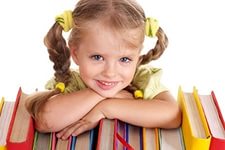 Трудно переоценить значение литературы для развития ребёнка. Не только в детском саду, в школе, но и дома, в семье надо учить любить книгу. Роль книги в жизни человека огромна. Книга способствует расширению горизонта детского знания о мире, помогает ребёнку усвоить образцы поведения, воплощенные в тех или  иных литературных героях, формирует начальные представления о прекрасном.Ваш ребёнок подрастает, и вы замечаете, как много новых слов и даже целых выражений появилось в его речи, сколько он узнал, запомнил. Вас радует, как живо и разнообразно он стремится выразить свою мысль, в речи стали появляться не только простые, но и сложные предложения. Ребёнок чище и внятнее произносит звуки, которые ещё совсем недавно не мог выговорить.	Но вслушайтесь в речь своего ребёнка. И вы заметите, сколь скудны ещё познания ребёнка о живой и неживой природе, о событиях, явлениях, происходящих в окружающем мире. Как трудно им ещё выразить словами то, что чувствуют, видят, слышат. Не хватает слов и для передачи смысла знакомой сказки, рассказа.         Значение для развития ребёнка яркого образного языка стихов, сказок, рассказов  трудно переоценить. Они обращены к сердцу и чувствам дошкольника. Пусть ребёнок слушает и заучивает стихи о природе, о труде людей - А.Пушкина, Ф.Тютчева и других. Читайте народные русские сказки, сказки других народов нашей страны и народов мира. Воспитывайте детей через сказки К.Чуковского, С. Маршака, братьев Гримм, Перро, Андерсена и др.Художественная проза и поэзия пробуждают в ребёнке лучшие чувства, такие как доброта, сочувствие, сопереживание, учат замечать настроение, состояние героев, вызывают протест против зла, несправедливости, желание защитить, помочь. Хорошо, если вы приобретёте стихи, сказки, записанные на дисках. Ребёнок  слушает их в исполнении мастеров художественного слова в сопровождении музыки, что, естественно, усиливает воздействие на его воображение, чувства, выразительность речи.            Иллюстрации к книгам помогают дошкольнику лучше понять содержание произведения, яснее представить описанные в нём природу, конкретную ситуацию, в которой действует герой.Особенно важно обсуждать прочитанное с ребёнком, совместно решать проблемные ситуации. А как нужна ребёнку ваша помощь при выборе книги и дома, и в библиотеке!Если вы знакомите ребёнка с новой книгой, дочитав её до конца, отложите на время. Надо дать ребёнку возможность осознать и пережить услышанное.  Не  следует и спрашивать, о чём эта книга, чтобы не разрушить эмоциональное состояние. затем можно снова обратиться к чтению этого произведения второй и третий раз.Чтение книги не терпит спешки. Читать надо неторопливо, чётко, выразительно. учите дошкольника бережному обращению с книгой.Хорошая книга - и воспитатель, и учитель, и друг. Недаром во все времена великие люди призывали к чтению. «Основная задача взрослых  – открыть в ребенке талант читателя». С.Я.МаршакПомните, что чтение  является основой всего обучения в школе!